ПОЛОЖЕНИЕореестре членов саморегулируемой организацииАссоциация«СпецСтройРеконструкция»Редакция №3Южно-Сахалинск, 2023 г.РедакцииРешение Общего собрания членов Ассоциации «СпецСтройРеконструкция»
Протокол №19 от 25.05.2017 г.Решение Общего собрания членов Ассоциации «СпецСтройРеконструкция»
Протокол №22 от 30.04.2019 г.Решение Общего собрания членов Ассоциации «СпецСтройРеконструкция»
 Протокол №26 от 27.04.2023 г.ОглавлениеОбщие положения……………………………………………………….4 Реестр членов Ассоциации……………………..………………………5Ведение реестра членов Ассоциации…………………….……………10Предоставление информации из реестра членовАссоциации…………………….………………………………………..12Заключительные  положения …………………………………………..12Приложения ……………………………………………………………..14Общие положенияНастоящее положение о реестре членов Ассоциации «СпецСтройРеконструкция» разработано в соответствии с Градостроительным кодексом Российской Федерации (с изменениями и дополнениями), Федеральным законом от 01.12.2007 № 315-ФЗ «О саморегулируемых организациях», Постановлением Правительства РФ от 25 мая 2022 г. №  945 «Об утверждении состава сведений, содержащихся в едином реестре о членах саморегулируемых организаций в области инженерных изысканий, архитектурно-строительного проектирования, строительства, реконструкции, капитального ремонта, сноса объектов капитального строительства и их обязательствах, и Правил формирования и ведения единого реестра о членах саморегулируемых организаций в области инженерных изысканий, архитектурно-строительного проектирования, строительства, реконструкции, капитального ремонта, сноса объектов капитального строительства и их обязательствах, в том числе включения в указанный реестр сведений», Регламентом  ведения  Единого реестра сведений о членах саморегулируемых организаций в области строительства, реконструкции, капитального ремонта, сноса объектов капитального строительства и их обязательствах, утвержденным  Советом Ассоциации  НОСТРОЙ от 16.12.2022 протокол №196, нормативными и иными требованиями законодательства,  а также  требованиями  Устава  и  внутренних  документов  Ассоциации «СпецСтройРеконструкция» (далее –Ассоциация).Настоящее положение устанавливает порядок и способ ведения реестра членов Ассоциации в области строительства, реконструкции, капитального ремонта, сноса объектов капитального строительства (далее – реестр Ассоциации).Реестр Ассоциации  представляет собой информационный ресурс, предусмотренный положениями статьи 55.17 Градостроительного кодекса Российской Федерации, а также положениями Федерального закона от 01.12.2007 № 315-ФЗ «О саморегулируемых организациях», который обеспечивает взаимодействие Ассоциации  «СпецСтройРеконструкция» (далее – Ассоциация) и Ассоциации «Национальное объединение строителей» (далее - НОСТРОЙ) с целью формирования систематизированной и достоверной информации о СРО, ее членах, лицах, прекративших членство в Ассоциации, а также об обязательствах членов СРО по договорам строительного подряда, договорам подряда на осуществление сноса, заключенным с использованием конкурентных способов определения поставщиков (подрядчиков, исполнителей) в соответствии с законодательством Российской Федерации.1.3	Ведение реестра Ассоциации осуществляется в составе единого реестра сведений о членах саморегулируемых организаций и их обязательствах.Формирование и ведение единого реестра сведений о членах саморегулируемых организаций и их обязательствах осуществляется Национальным объединением строителей ( НОСТРОЙ) . 1.4	Сведения Единого реестра о членах СРО формируются на основании сведений, направляемых Ассоциацией «СпецСтройреконструкция» в реестр членов СРО в составе единого реестра.Сведения, содержащиеся в едином реестре сведений о членах саморегулируемых организаций и их обязательствах, подлежат размещению в сети "Интернет" и должны быть доступны для ознакомления без взимания платы.  Реестр членов Ассоциации.2.1	Реестр Ассоциации   состоит из открытой и закрытой частей. Открытая часть Единого реестра – информационный ресурс, размещенный в открытом доступе в сети «Интернет» по адресу: http://reestr.nostroy.ru/, который содержит сведения о СРО, членах СРО, а также об обязательствах членов СРО по договорам строительного подряда, договорам подряда на осуществление сноса, заключенным с использованием конкурентных способов заключения договоров. Закрытая часть Единого реестра – это система личных кабинетов, размещенная в сети «Интернет» по адресу: https://lkreestr.nostroy.ru/, которая представляет собой закрытую функциональную часть системы электронного документооборота СРО и НОСТРОЙ, с помощью которой происходит формирование Единого реестра. 2.2	Доступ к открытой части Единого реестра предоставляется всем лицам в режиме просмотра без возможности удаления или редактирования в нем сведений и без взимания платы. 2.3	Доступ к закрытой части Единого реестра имеется только у НОСТРОЙ, Ассоциации, федерального органа исполнительной власти, уполномоченного на осуществление государственного надзора за деятельностью саморегулируемых организаций в области инженерных изысканий, архитектурно-строительного проектирования, строительства, реконструкции, капитального ремонта, сноса объектов капитального строительства, и иных лиц, определенных законодательством Российской Федерации.2.4  Состав сведений, содержащихся в едином реестре о членах саморегулируемых организаций и их обязательствах, порядок формирования указанного реестра, порядок ведения указанного реестра, в том числе порядок включения в указанный реестр сведений, устанавливаются Правительством Российской Федерации.2.5	СРО в целях размещения сведений в Едином реестре направляет в НОСТРОЙ в составе пакета документов  следующие сведения (в  том числе  в случае    соответствующих  изменений  указанных  сведений) : 1) сведения о дате регистрации члена СРО в реестре членов СРО, о дате прекращения его членства (с указанием оснований прекращения членства); 2) сведения, позволяющие идентифицировать члена СРО, а именно: фамилию, имя, отчество, место жительства, дату и место рождения, паспортные данные, номера контактных телефонов, идентификационный номер налогоплательщика, дату государственной регистрации физического лица в качестве индивидуального предпринимателя, основной государственный регистрационный номер записи о государственной регистрации индивидуального предпринимателя в едином государственном реестре индивидуальных предпринимателей, место фактического осуществления деятельности (для индивидуального предпринимателя); полное и (в случае, если имеется) сокращенное наименование, дату государственной регистрации юридического лица, основной государственный регистрационный номер записи о государственной регистрации юридического лица в едином государственном реестре юридических лиц, место нахождения юридического лица, номера контактных телефонов, идентификационный номер налогоплательщика, фамилию, имя, отчество лица, осуществляющего функции единоличного исполнительного органа юридического лица, и (или) руководителя коллегиального исполнительного органа юридического лица; 3) сведения о соответствии члена СРО условиям членства в СРО, предусмотренным законодательством Российской Федерации и внутренними документами СРО; 4) сведения об обеспечении имущественной ответственности члена СРО перед третьими лицами, а именно: 4.1) о размерах взноса в компенсационный фонд возмещения вреда и взноса в компенсационный фонд обеспечения договорных обязательств, а также дате уплаты взноса в компенсационный фонд обеспечения договорных обязательств (дополнительного взноса); 4.2) в случае предъявления СРО требований к своим членам о необходимости страхования риска гражданской ответственности, которая может наступить в случае причинения вреда вследствие недостатков работ, которые оказывают влияние на безопасность объектов капитального строительства, и (или) риска ответственности за нарушение членами СРО условий договоров, заключенных с использованием конкурентных способов, также необходимо направлять: 4.2.1) номер, дату начала и дату окончания действия договора страхования гражданской ответственности, которая может наступить в случае причинения вреда вследствие недостатков работ, которые оказывают влияние на безопасность объектов капитального строительства; 4.2.2) размер страховой суммы по договору о страховании членом СРО риска гражданской ответственности, которая может наступить в случае причинения вреда вследствие недостатков работ, которые оказывают влияние на безопасность объектов капитального строительства; 4.2.3) номер, дату начала и дату окончания действия договора страхования ответственности, которая может наступить в случае нарушения членом СРО условий договоров, заключенных с использованием конкурентных способов; 4.2.4) размер страховой суммы по договору о страховании риска ответственности за нарушение членом СРО условий договоров, заключенных с использованием конкурентных способов; 4.2.5) сведения о страховщике (включая сведения о его наименовании, месте его нахождения, об имеющейся лицензии и информацию, предназначенную для установления контакта); 5) сведения об уровне ответственности члена Ассоциации (простой, первый, второй, третий, четвертый или пятый) по обязательствам по договору строительного подряда, договору подряда на осуществление сноса, в соответствии с которым указанным членом внесен взнос в компенсационный фонд возмещения вреда; 6) сведения об уровне ответственности члена Ассоциации (первый, второй, третий, четвертый или пятый) по обязательствам по договорам строительного подряда, договорам подряда на осуществление сноса, заключаемым с использованием конкурентных способов, в соответствии с которым указанным членом внесен взнос в компенсационный фонд обеспечения договорных обязательств; 7) сведения о наличии у члена Ассоциации права: 7.1) осуществлять строительство, реконструкцию, капитальный ремонт, снос объектов капитального строительства (кроме особо опасных, технически сложных и уникальных объектов, объектов использования атомной энергии); 7.2) осуществлять строительство, реконструкцию, капитальный ремонт, снос в отношении особо опасных, технически сложных и уникальных объектов капитального строительства (кроме объектов использования атомной энергии); 7.3) осуществлять строительство, реконструкцию, капитальный ремонт, снос объектов капитального строительства по договорам строительного подряда, договорам подряда на осуществление сноса, заключенным с использованием конкурентных способов; 8) сведения о приостановлении права осуществлять строительство, реконструкцию, капитальный ремонт, снос объектов капитального строительства, включая реквизиты соответствующего решения Ассоциации (в том числе дату и основание для его принятия); 9) сведения о результатах проведенных Ассоциацией проверок члена СРО  с указанием вида и даты окончания проверок и фактах применения мер дисциплинарного воздействия; 10) сведения о фактическом совокупном размере обязательств члена Ассоциации по договорам строительного подряда, договорам подряда на осуществление сноса, заключенным с использованием конкурентных способов, который определяется в соответствии с частью 7 статьи 55.13 Градостроительного кодекса Российской Федерации (с указанием даты проведения соответствующего расчета); 11) иные предусмотренные Ассоциацией сведения.2.6 Член Ассоциации обязан уведомлять Ассоциацию в письменной форме или путем направления электронного документа о наступлении любых событий, влекущих за собой изменение информации, содержащейся в реестре членов Ассоциации, в течение трех рабочих дней со дня, следующего за днем наступления таких событий.Ведение реестра членов Ассоциации.3.1	 Ведение реестра членов СРО осуществляется посредством направления СРО пакетов изменений в Единый реестр через закрытую часть Единого реестра с использованием личных кабинетов саморегулируемых организаций.3.2	Единый реестр состоит из последовательно заполняемых разделов, каждый из которых идентифицируется реестровым номером (регистрационным номером члена саморегулируемой организации), присваиваемым автоматически при открытии раздела и внесении в раздел первой записи, и содержит сведения об одном члене СРО. 3.3	Каждая запись, внесенная в Единый реестр (при открытии раздела, внесении изменений в раздел, закрытии раздела), содержит дату и основание совершения такой записи (реквизиты документа, на основании которого вносится запись). При исключении сведений о члене СРО из реестра членов СРО, который ведется в составе Единого реестра, соответствующий раздел, содержащий сведения о нем, закрывается, а его реестровый номер сохраняется. При этом сведения о таком лице остаются в открытой части Единого реестра и доступны для ознакомления всем заинтересованным лицам3.4 	 Реестр членов Ассоциации  ведется со дня внесения сведений о ней в государственный реестр саморегулируемых организаций в соответствии с требованиями, установленными законодательством Российской Федерации. 3.5 	Направление пакетов изменений в Единый реестр осуществляется через закрытую часть Единого реестра с использованием системы личных кабинетов3.6	Вся информация и документы, содержащиеся в пакете изменений, перед отправлением СРО в Единый реестр подписываются усиленной квалифицированной электронной подписью, принадлежащей  Ассоциации.3.7	В день вступления в силу решения Ассоциации о приеме индивидуального предпринимателя или юридического лица в члены Ассоциации, Ассоциация  направляет в реестр членов Ассоциации  в составе  единого  реестра  сведения о приеме такого индивидуального предпринимателя или юридического лица в члены Ассоциации.Сведения об изменении уровня ответственности члена Ассоциации по обязательствам по договору  строительного подряда и (или) уровня ответственности члена Ассоциации по обязательствам по договору строительного подряда, заключаемому с использованием конкурентных способов заключения договоров, а также  сведения о приостановлении, о возобновлении, об отказе в возобновлении или о прекращении членства индивидуального предпринимателя или юридического лица, являющегося членом Ассоциации, вносятся в реестр членов Ассоциации в составе  единого  реестра  в день принятия соответствующего решения.3.9	Исполнительный орган Ассоциации несет ответственность за неисполнение или ненадлежащее исполнение обязанностей по ведению и хранению реестра  членов Ассоциации, в том числе обеспечение конфиденциальности информации реестра и предоставление недостоверных или неполных данных. Исполнительный орган Ассоциации обеспечивает хранение реестра членов Ассоциации.   Предоставление информации из реестра членов Ассоциации.По запросам заинтересованных лиц НОСТРОЙ вправе предоставлять выписки из Единого реестра, в том числе в электронном виде. Срок изготовления такой выписки не должен превышать тридцати рабочих дней со дня поступления соответствующего запроса. НОСТРОЙ уведомляет Ассоциацию, членом которой является юридическое лицо или индивидуальный предприниматель, в отношении которого поступил запрос о предоставлении выписки из Единого реестра, через закрытую часть Единого реестра с использованием системы личных кабинетов. Выписка из Единого реестра предоставляется по форме согласно Приложению № 2 к настоящему Положению. Ассоциация  вправе предоставлять выписки из реестра членов СРО в составе Единого реестра. Такие выписки формируются СРО в закрытой части Единого реестра в автоматическом режиме и подписываются усиленными квалифицированными электронными подписями, принадлежащими НОСТРОЙ и Ассоциации. Выписка из реестра членов Ассоциации в составе Единого реестра предоставляется по форме согласно Приложению № 1 к настоящему Положению.4.6 Срок предоставления сведений, содержащихся в реестре членов Ассоциации, не может быть более пяти рабочих дней со дня получения Ассоциацией соответствующего запроса.4.7 Срок действия выписки из реестра членов Ассоциации составляет один месяц с даты ее выдачи.Заключительные положения5.1	После принятия (утверждения) Положения, а также внесенных изменений в срок не позднее чем через три рабочих дня со дня принятия, Положение подлежит размещению на сайте Ассоциации в сети "Интернет" и направлению  в орган надзора за саморегулируемыми организациями на бумажном носителе или в форме электронных документов (пакета электронных документов), подписанных саморегулируемой организацией с использованием усиленной квалифицированной электронной подписи.В случае противоречия настоящего Положения правилам, установленным законами и иными нормативными актами Российской Федерации, применяется действующие нормативные акты и законодательство Российской Федерации.  Настоящее Положение принимается Общим собранием членов Ассоциации. Настоящее Положение, а также изменения, внесенные в настоящее Положение, решение о признании утратившим силу настоящего Положения вступают в силу со дня внесения сведений о нем в государственный реестр саморегулируемых организаций, основанных на членстве лиц, осуществляющих строительство.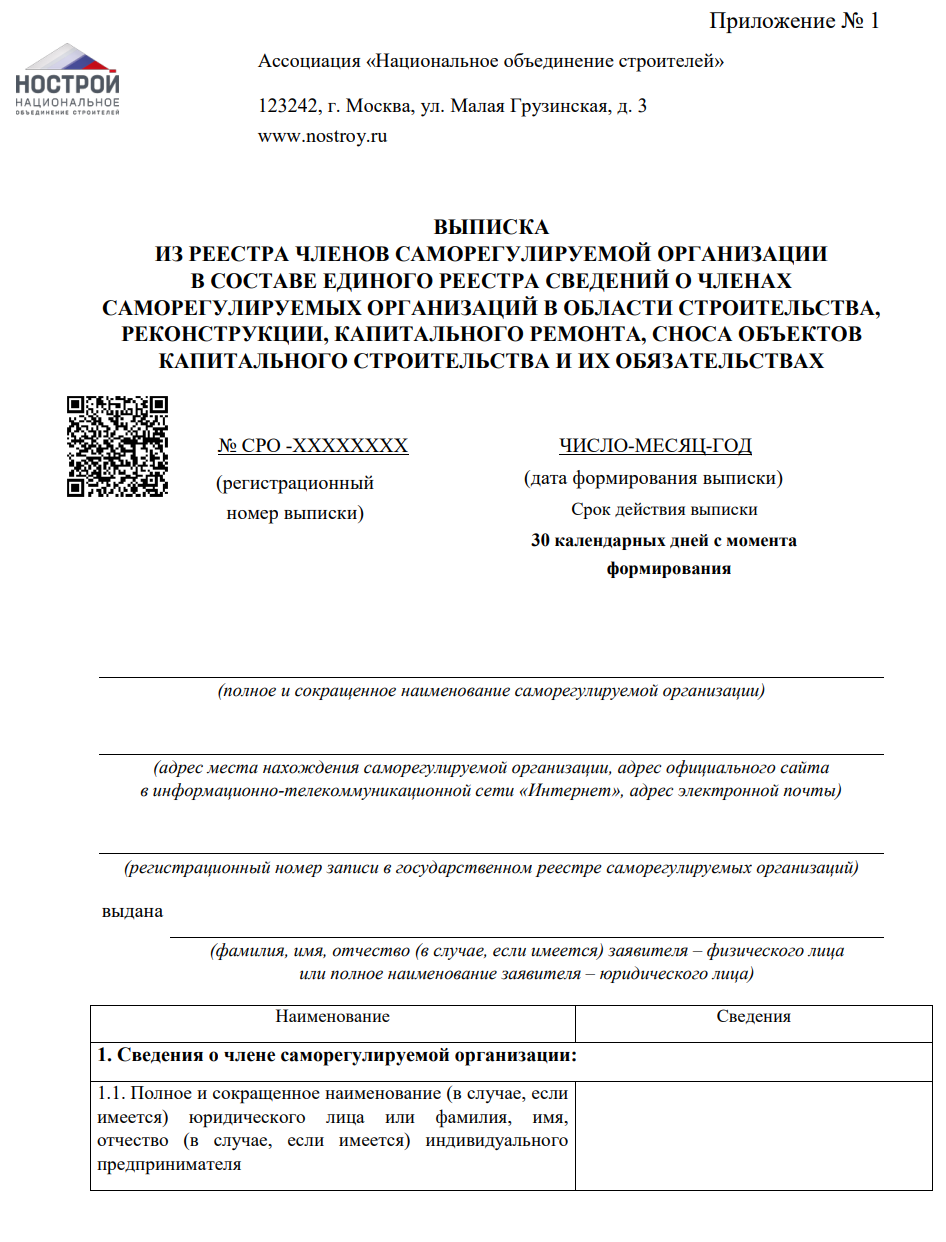 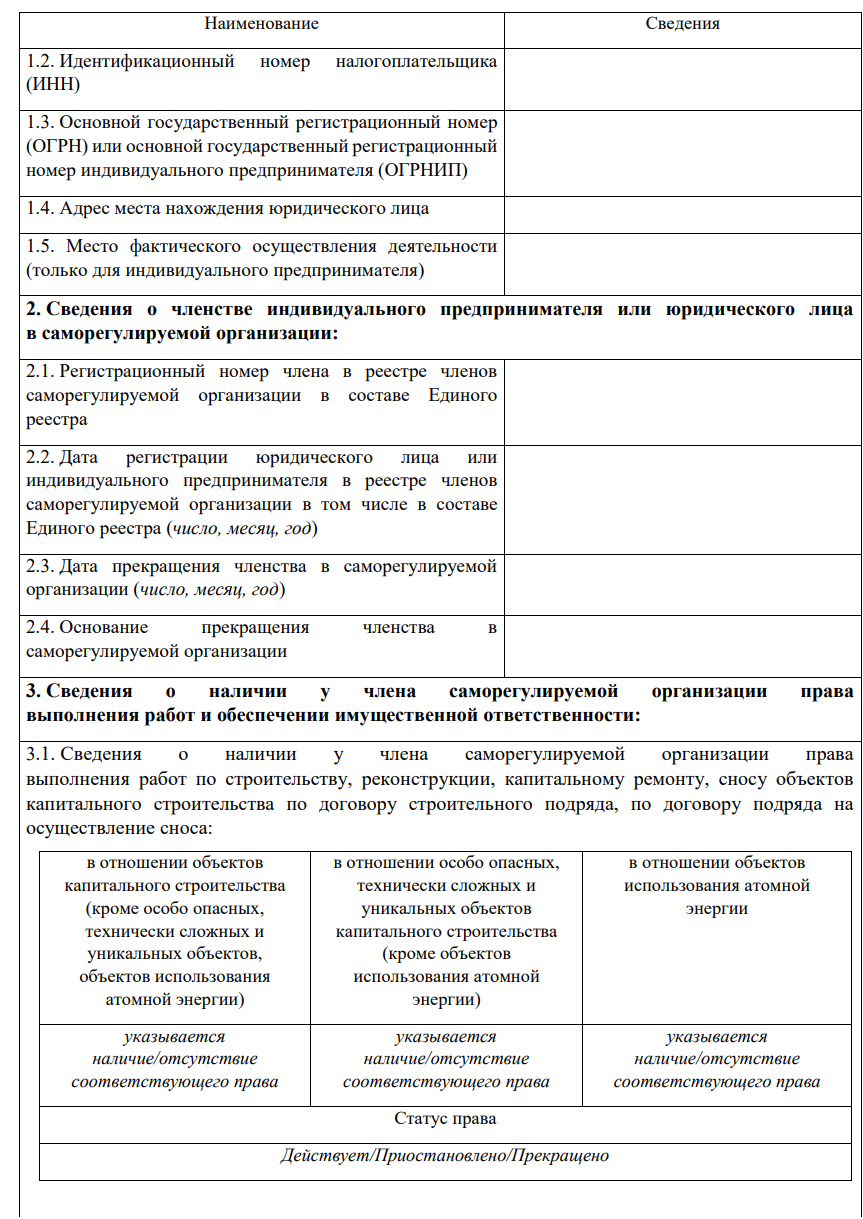 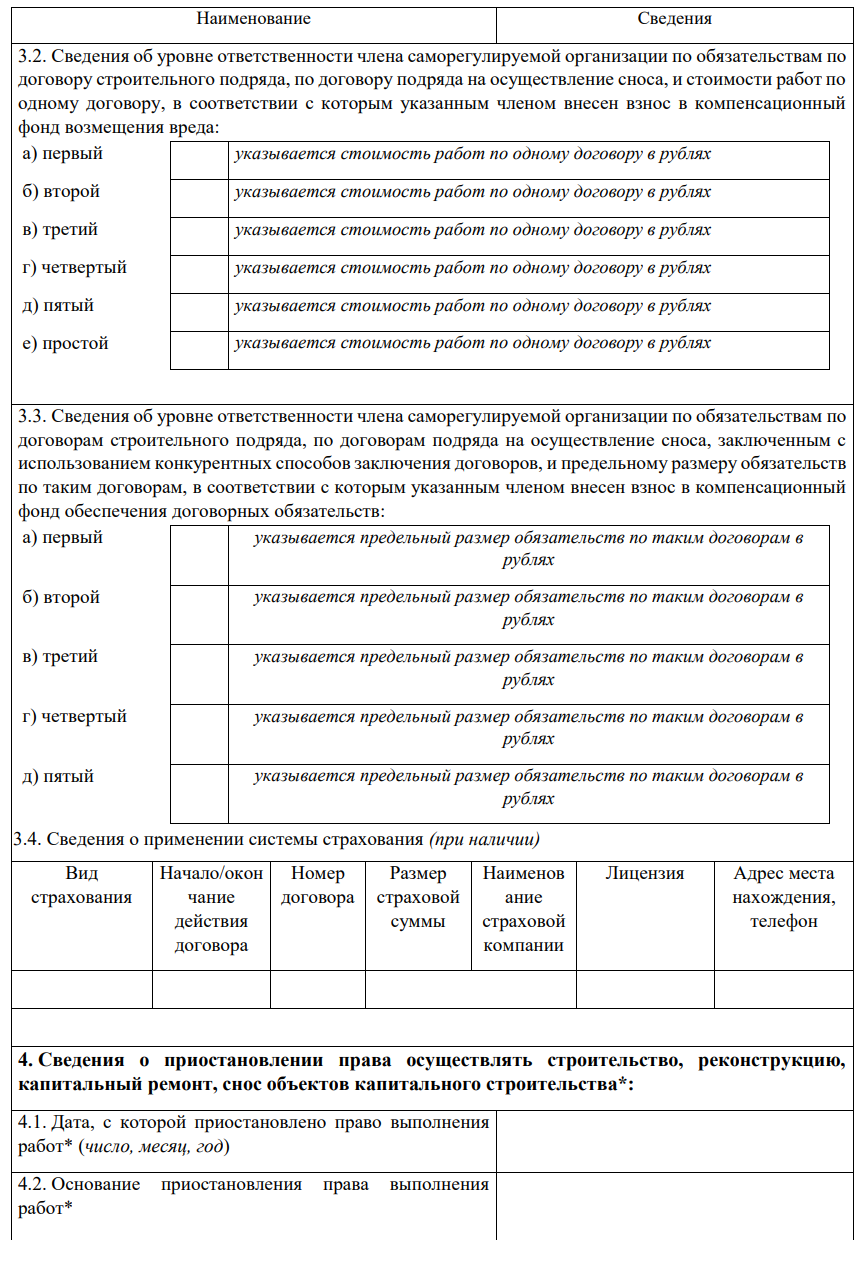 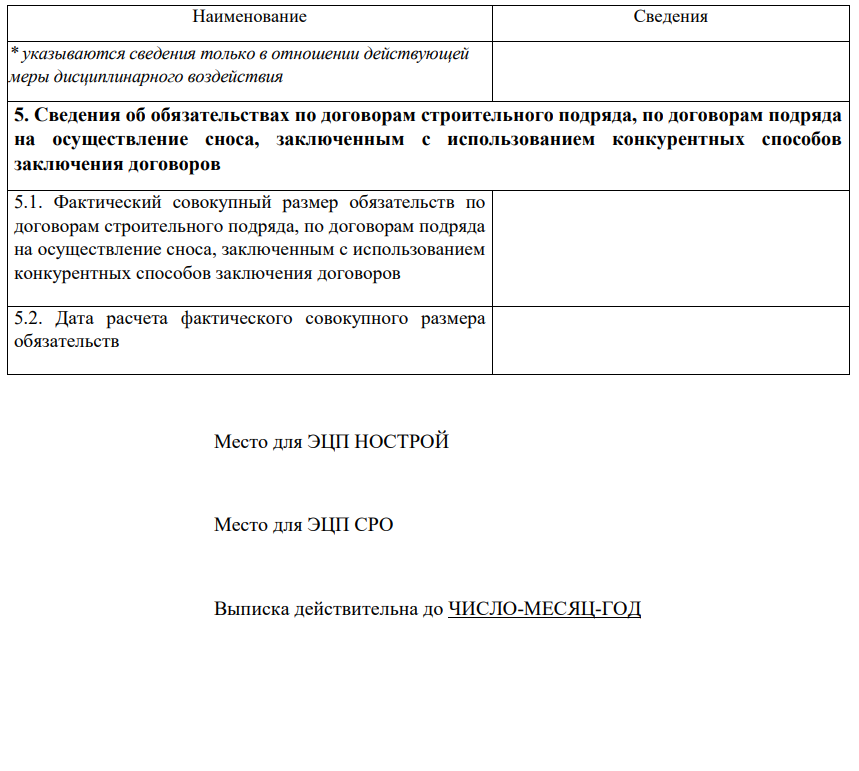 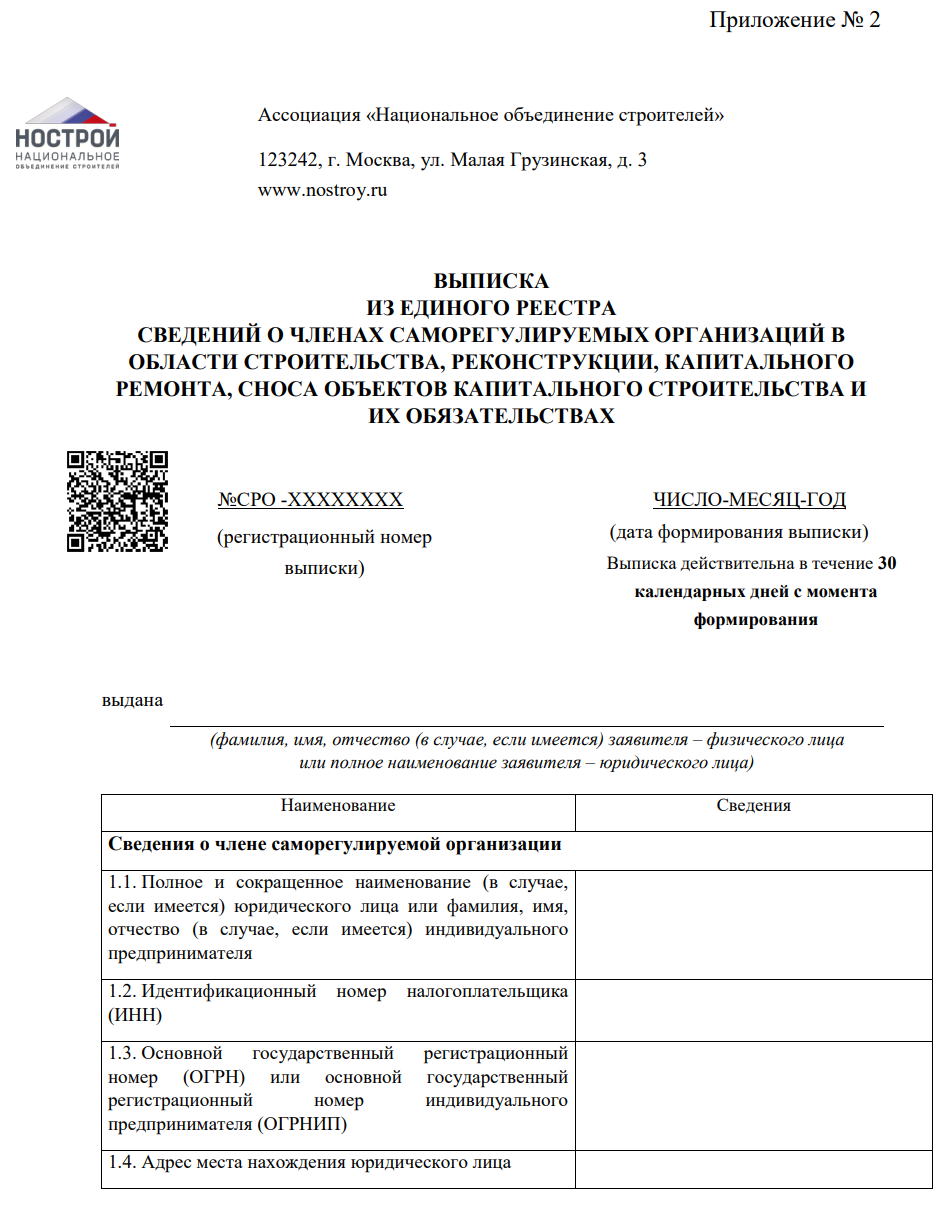 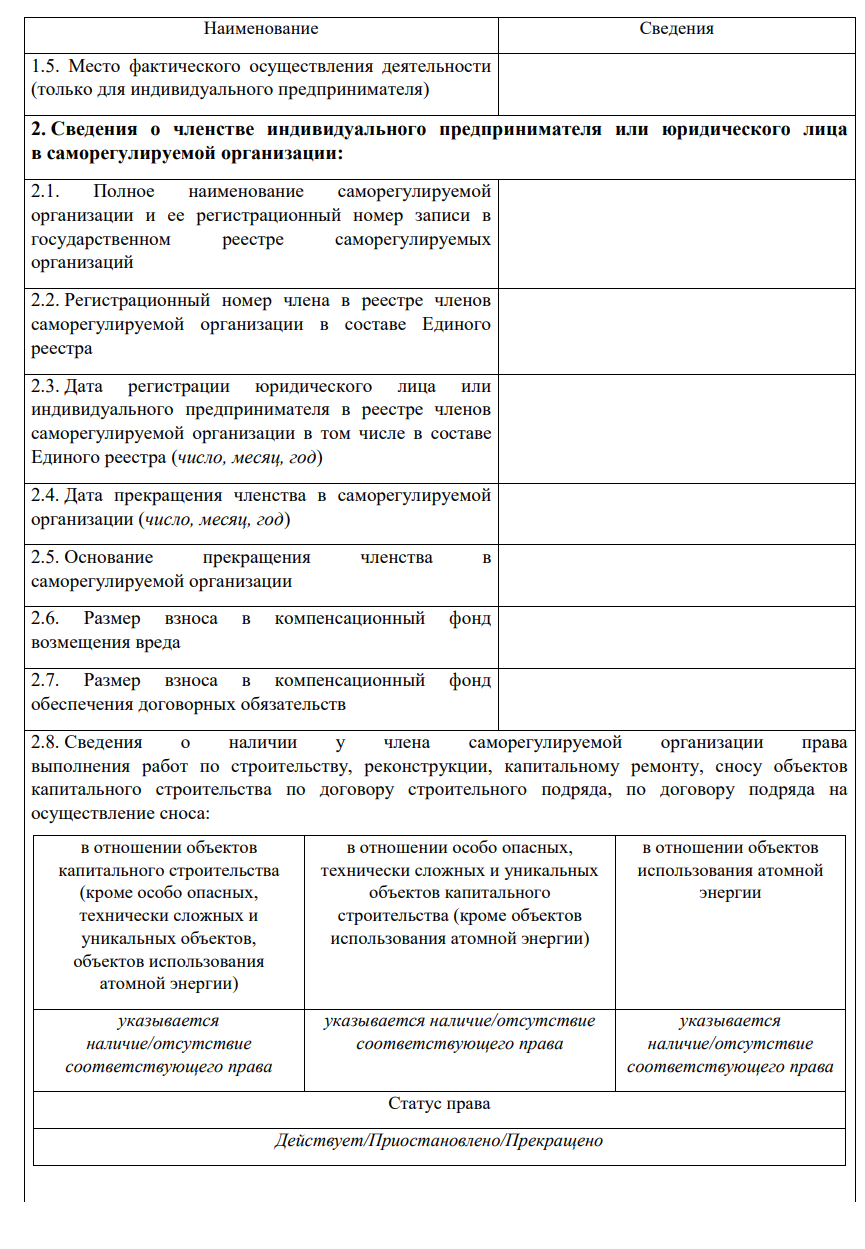 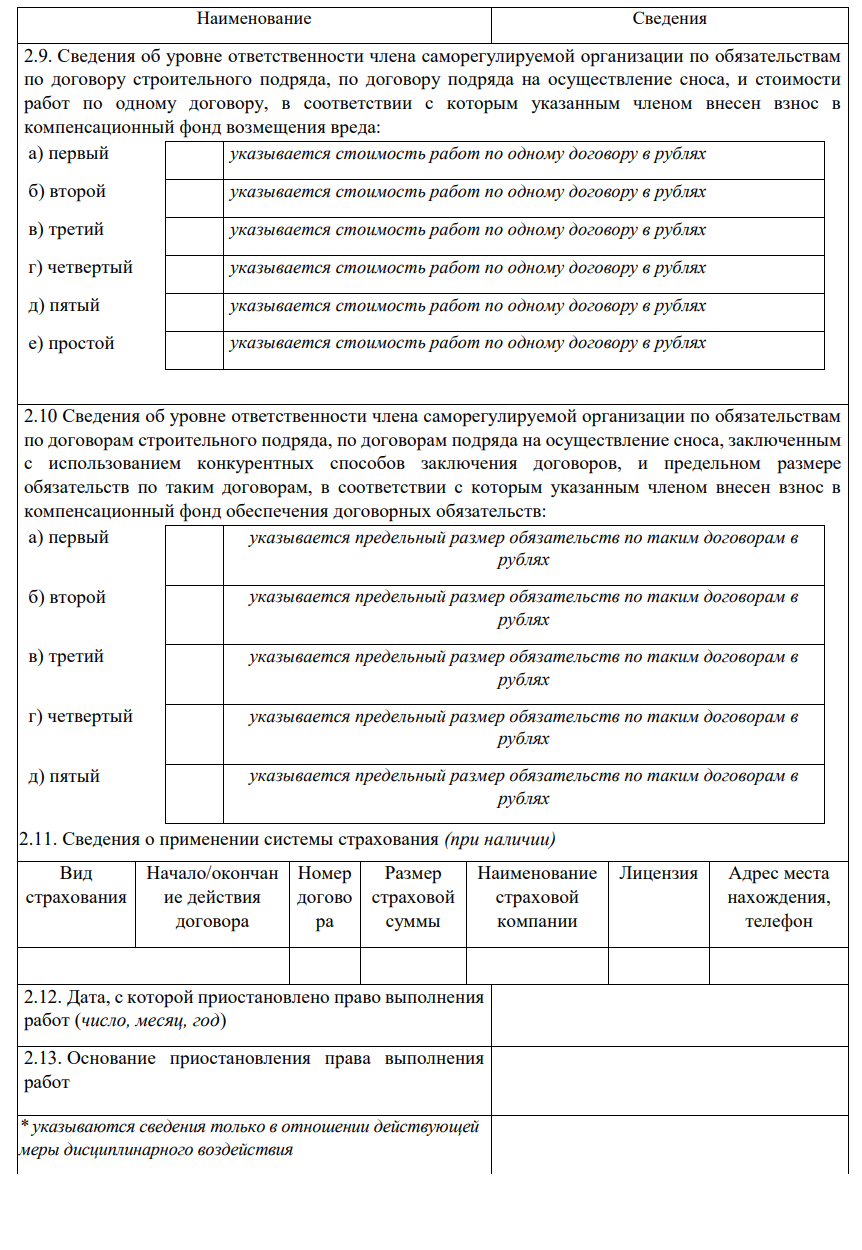 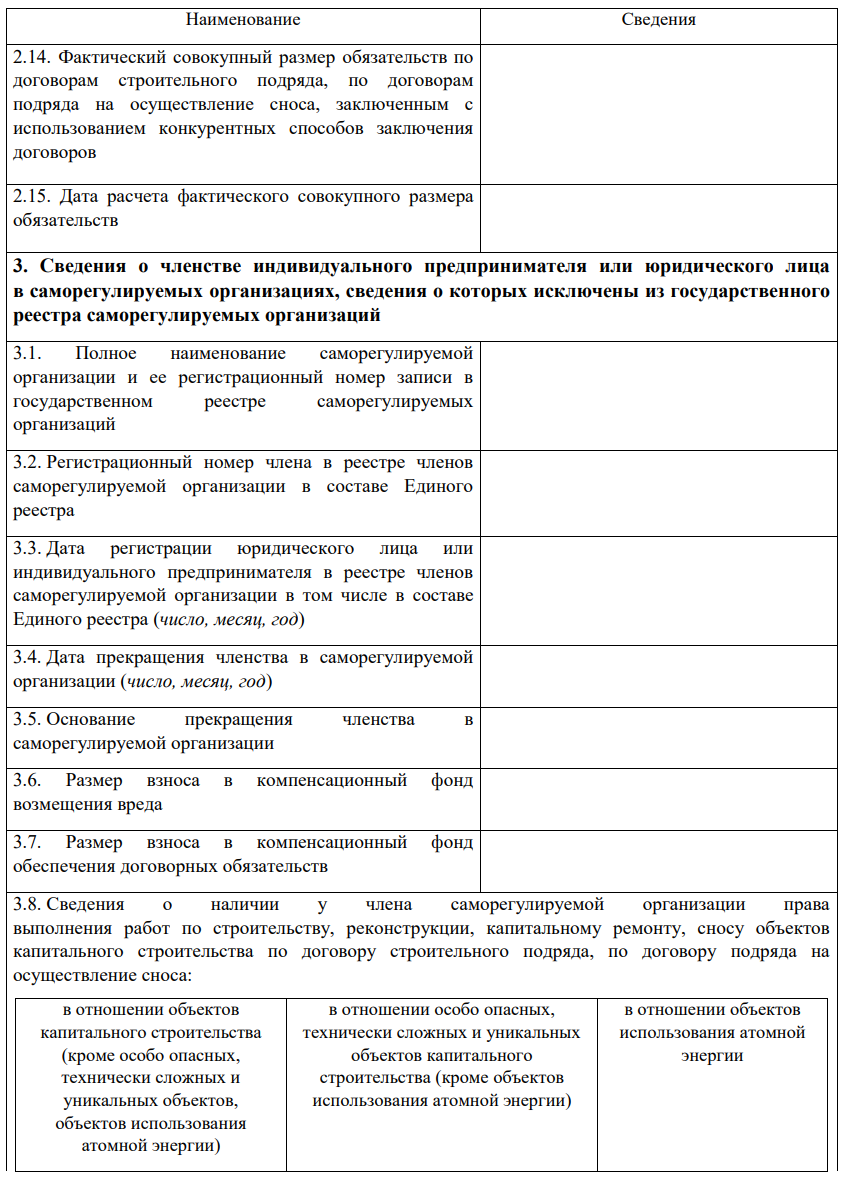 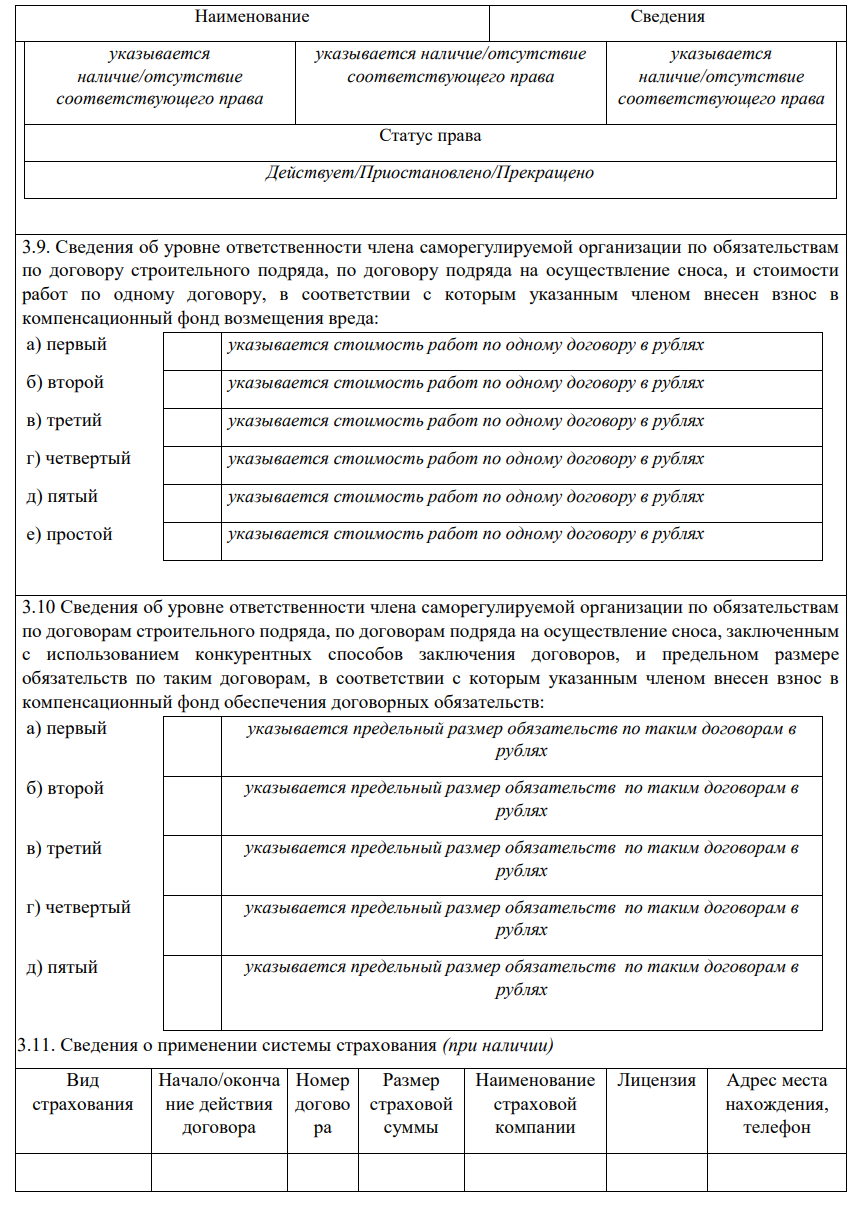 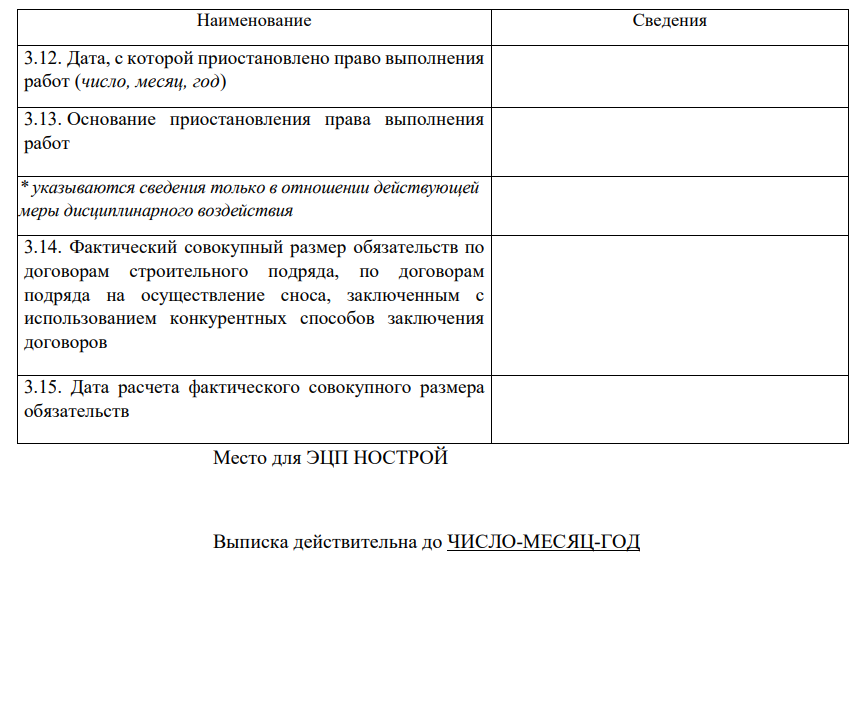 